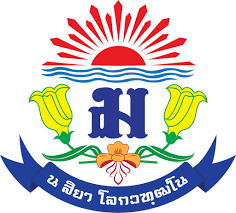 โรงเรียนเทพศิรินทร์  นนทบุรีปฏิทินปฏิบัติงานวิจัยเพื่อพัฒนาคุณภาพการศึกษาปีการศึกษา 2562หมายเหตุ :  - กำหนดการอาจมีการเปลี่ยนแปลงตามความเหมาะสม 	     -  ผู้วิจัยไม่ควรคัดลอกผลงานวิจัยของผู้อื่นเพราะเนื่องจากเป็นการละเมิดลิขสิทธิ์	     -  การเผยแพร่ข้อมูลวิจัยบนเว็บไซต์โรงเรียนควรเป็นข้อมูลที่ถูกต้องและสามารถตรวจสอบได้สัปดาห์ที่วัน เดือน ปีรายการปฏิบัติงานผู้รับผิดชอบ130 ต.ต.  62เปิดภาคเรียน 2/2562 24 พ.ย. 62ประชุมคณะกรรมดำเนินงานวิจัยเพื่อพัฒนาคุณภาพการศึกษางานวิจัยฯ525 พ.ย. 62แต่งตั้งคณะกรรมการที่ปรึกษางานวิจัย งานวิจัยฯ529 พ.ย. 62ครูผู้สอนทุกท่านเสนอชื่อเรื่องวิจัยในชั้นเรียนให้หัวหน้ากลุ่มสาระฯ  และนำส่งงานวิจัยฯ ที่ห้องวิชาการ เพื่อบันทึกข้อมูลครูทุกคน173 ก.พ. 63กลุ่มสาระฯ ตรวจงานวิจัยครั้งที่ 1 และให้คำปรึกษากลุ่มสาระฯ1814 ก.พ. 63กลุ่มสาระฯ ตรวจงานวิจัยครั้งที่ 2 และให้คำปรึกษากลุ่มสาระฯ1921 ก.พ. 63กลุ่มสาระฯ ตรวจงานวิจัยครั้งที่ 3 และให้คำปรึกษากลุ่มสาระฯ2028 ก.พ. 63กลุ่มสาระฯ ตรวจบทคัดย่อและรวบรวมไฟล์ส่งงานวิจัยฯงานวิจัยฯ219 มี.ค. 63จัดอบรมให้คำปรึกษาสรุปปัญหาการวิจัยในชั้นเรียนงานวิจัยฯ2316 มี.ค. 63ปรับปรุงงานวิจัยในชั้นเรียนตามคำแนะนำที่ปรึกษางานวิจัยกลุ่มสาระฯ2531 มี.ค. 63กลุ่มสาระฯ รวบรวมรูปเล่มงานวิจัยในชั้นเรียนกลุ่มสาระฯ261 เม.ย. 63คณะดำเนินงานรวบรวมงานวิจัยและคัดเลือกผลงานดีเด่นงานวิจัยฯ277 เม.ย. 63เผยแพร่ผลงานวิจัยขึ้นเว็บไซต์ของโรงเรียนงานวิจัยฯ